Publicado en Madrid el 03/08/2018 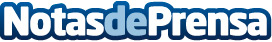 La huella del cambio climático, detrás de las anomalías térmicas de este verano en Europa, según Eltiempo.esA nivel global, junio de 2018 se ha convertido en el tercer junio más cálido del periodo 1951-1980. Un robusto y permanente anticiclón situado en el Atlántico ha provocado calor y sequía en gran parte del noroeste del continente europeo, mientras países como Islandia, Portugal, España o Italia han estado al otro lado de la línea con tiempo más fresco
Datos de contacto:Actitud de ComunicaciónNota de prensa publicada en: https://www.notasdeprensa.es/la-huella-del-cambio-climatico-detras-de-las_1 Categorias: Nacional Ecología http://www.notasdeprensa.es